Distrito escolar de Midland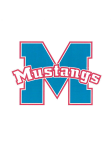 Declaración de garantía de vacunación*** Traducido con Google Translate***El Distrito Escolar de Midland, de conformidad con el Departamento de Salud de Arkansas, requiere las vacunas de todos los estudiantes inscritos. Los estudiantes que no tengan las vacunas apropiadas para su edad no podrán asistir a clase.Un estudiante puede ser admitido temporalmente siempre que el estudiante esté debidamente inmunizado, esté en proceso de recibir las dosis necesarias de la vacuna o demuestre que ha solicitado una exención para aquellas vacunas que no ha recibido dentro de los treinta (30) días. días calendario después de la admisión original del niño o antes del 1 de octubre.El Distrito mantendrá una lista de todos los estudiantes que no tengan la edad adecuada para vacunarse o que tengan una exención basada en motivos médicos, religiosos o filosóficos.La prueba de los registros de vacunación solo será aceptada por:● Médico con licencia● Departamento de Salud● Servicio Militar● Registro oficial de otro instituto educativo en ArkansasLas páginas que siguen documentan el cumplimiento de los requisitos de inmunización según lo informado por el Distrito en su informe del Ciclo 3 en noviembre de 2022.LEA: 3211022DISTRITO ESCOLAR DE MIDLANDINFORME DE INMUNIZACIÓN MÉDICA ESCOLAR CICLO: 3ESCUELA: ESCUELA PRIMARIA MIDLAND AÑO ESCOLAR: 2022 - 2023Condado: INDEPENDENCIATeníaEnfermedad0Ejecución: 14/11/2022 11:03:08 a. m.RPT495 - SIS (SIN CERTIFICAR)1 de 13LEA: 3211022DISTRITO ESCOLAR DE MIDLANDINFORME DE INMUNIZACIÓN MÉDICA ESCOLAR CICLO: 3ESCUELA: ESCUELA PRIMARIA MIDLAND AÑO ESCOLAR: 2022 - 2023Condado: INDEPENDENCIATeníaEnfermedad0Ejecución: 14/11/2022 11:03:08 a. m.RPT495 - SIS (SIN CERTIFICAR)2 de 13LEA: 3211022DISTRITO ESCOLAR DE MIDLANDINFORME DE INMUNIZACIÓN MÉDICA ESCOLAR CICLO: 3ESCUELA: ESCUELA PRIMARIA MIDLAND AÑO ESCOLAR: 2022 - 2023Condado: INDEPENDENCIATeníaEnfermedad0*Se requiere 1 dosis si el estudiante tiene más de 11 años el 1 de septiembreEjecución: 14/11/2022 11:03:08 a. m.RPT495 - SIS (SIN CERTIFICAR)3 de 13LEA: 3211022DISTRITO ESCOLAR DE MIDLANDINFORME DE INMUNIZACIÓN MÉDICA ESCOLAR CICLO: 3ESCUELA: ESCUELA PRIMARIA MIDLAND AÑO ESCOLAR: 2022 - 2023Condado: INDEPENDENCIATeníaEnfermedad0*Se requiere 1 dosis si el estudiante tiene más de 11 años el 1 de septiembreEjecución: 14/11/2022 11:03:08 a. m.RPT495 - SIS (SIN CERTIFICAR)4 de 13LEA: 3211022DISTRITO ESCOLAR DE MIDLANDINFORME DE INMUNIZACIÓN MÉDICA ESCOLAR CICLO: 3ESCUELA: ESCUELA PRIMARIA MIDLAND AÑO ESCOLAR: 2022 - 2023Condado: INDEPENDENCIATeníaEnfermedad0*Se requiere 1 dosis si el estudiante tiene más de 11 años el 1 de septiembreEjecución: 14/11/2022 11:03:08 a. m.RPT495 - SIS (SIN CERTIFICAR)5 de 13LEA: 3211022DISTRITO ESCOLAR DE MIDLANDINFORME DE INMUNIZACIÓN MÉDICA ESCOLAR CICLO: 3ESCUELA: ESCUELA PRIMARIA MIDLAND AÑO ESCOLAR: 2022 - 2023Condado: INDEPENDENCIATeníaEnfermedad0*Se requiere 1 dosis si el estudiante tiene más de 11 años el 1 de septiembreEjecución: 14/11/2022 11:03:08 a. m.RPT495 - SIS (SIN CERTIFICAR)6 de 13LEA: 3211022DISTRITO ESCOLAR DE MIDLANDINFORME DE INMUNIZACIÓN MÉDICA ESCOLAR CICLO: 3ESCUELA: ESCUELA PRIMARIA MIDLAND AÑO ESCOLAR: 2022 - 2023Condado: INDEPENDENCIATeníaEnfermedad0*Se requiere 1 dosis si el estudiante tiene más de 11 años el 1 de septiembreEjecución: 14/11/2022 11:03:08 a. m.RPT495 - SIS (SIN CERTIFICAR)7 de 13LEA: 3211035DISTRITO ESCOLAR DE MIDLANDINFORME DE INMUNIZACIÓN MÉDICA ESCOLAR CICLO: 3ESCUELA: ESCUELA SECUNDARIA MIDLAND AÑO ESCOLAR: 2022 - 2023Condado: INDEPENDENCIATeníaEnfermedad0Ejecución: 14/11/2022 11:03:08 a. m.RPT495 - SIS (SIN CERTIFICAR)8 de 13LEA: 3211035DISTRITO ESCOLAR DE MIDLANDINFORME DE INMUNIZACIÓN MÉDICA ESCOLAR CICLO: 3ESCUELA: ESCUELA SECUNDARIA MIDLAND AÑO ESCOLAR: 2022 - 2023Condado: INDEPENDENCIATeníaEnfermedad2 dosis*0 0*MCV4 - Segunda dosis a los 16 años (al 1 de septiembre de cada año) con un intervalo mínimo de 8 semanas desde la 1ra dosis -O1 dosis si no se vacunó antes de los 16 años (si la primera dosis se administra a los 16 años o más, no se requiere una segunda dosis).Ejecución: 14/11/2022 11:03:08 a. m.RPT495 - SIS (SIN CERTIFICAR)9 de 13LEA: 3211035DISTRITO ESCOLAR DE MIDLANDINFORME DE INMUNIZACIÓN MÉDICA ESCOLAR CICLO: 3ESCUELA: ESCUELA SECUNDARIA MIDLAND AÑO ESCOLAR: 2022 - 2023Condado: INDEPENDENCIATeníaEnfermedad2 dosis*0 0*MCV4 - Segunda dosis a los 16 años (al 1 de septiembre de cada año) con un intervalo mínimo de 8 semanas desde la 1ra dosis -O1 dosis si no se vacunó antes de los 16 años (si la primera dosis se administra a los 16 años o más, no se requiere una segunda dosis).Ejecución: 14/11/2022 11:03:08 a. m.RPT495 - SIS (SIN CERTIFICAR)10 de 13LEA: 3211035DISTRITO ESCOLAR DE MIDLANDINFORME DE INMUNIZACIÓN MÉDICA ESCOLAR CICLO: 3ESCUELA: ESCUELA SECUNDARIA MIDLAND AÑO ESCOLAR: 2022 - 2023Condado: INDEPENDENCIATeníaEnfermedad2 dosis*0 2*MCV4 - Segunda dosis a los 16 años (al 1 de septiembre de cada año) con un intervalo mínimo de 8 semanas desde la 1ra dosis -O1 dosis si no se vacunó antes de los 16 años (si la primera dosis se administra a los 16 años o más, no se requiere una segunda dosis).Ejecución: 14/11/2022 11:03:08 a. m.RPT495 - SIS (SIN CERTIFICAR)11 de 13LEA: 3211035DISTRITO ESCOLAR DE MIDLANDINFORME DE INMUNIZACIÓN MÉDICA ESCOLAR CICLO: 3ESCUELA: ESCUELA SECUNDARIA MIDLAND AÑO ESCOLAR: 2022 - 2023Condado: INDEPENDENCIATeníaEnfermedad2 dosis*1 15*MCV4 - Segunda dosis a los 16 años (al 1 de septiembre de cada año) con un intervalo mínimo de 8 semanas desde la 1ra dosis -O1 dosis si no se vacunó antes de los 16 años (si la primera dosis se administra a los 16 años o más, no se requiere una segunda dosis).Ejecución: 14/11/2022 11:03:08 a. m.RPT495 - SIS (SIN CERTIFICAR)12 de 13LEA: 3211035DISTRITO ESCOLAR DE MIDLANDINFORME DE INMUNIZACIÓN MÉDICA ESCOLAR CICLO: 3ESCUELA: ESCUELA SECUNDARIA MIDLAND AÑO ESCOLAR: 2022 - 2023Condado: INDEPENDENCIATeníaEnfermedad2 dosis*0 23*MCV4 - Segunda dosis a los 16 años (al 1 de septiembre de cada año) con un intervalo mínimo de 8 semanas desde la 1ra dosis -O1 dosis si no se vacunó antes de los 16 años (si la primera dosis se administra a los 16 años o más, no se requiere una segunda dosis).Ejecución: 14/11/2022 11:03:08 a. m.RPT495 - SIS (SIN CERTIFICAR)13 de 13Sección I - Número de Estudiantes que Cumplen los RequisitosSección I - Número de Estudiantes que Cumplen los RequisitosSección I - Número de Estudiantes que Cumplen los RequisitosSección I - Número de Estudiantes que Cumplen los RequisitosSección I - Número de Estudiantes que Cumplen los RequisitosSección I - Número de Estudiantes que Cumplen los RequisitosSección I - Número de Estudiantes que Cumplen los RequisitosSección I - Número de Estudiantes que Cumplen los RequisitosSección I - Número de Estudiantes que Cumplen los RequisitosSección II - ExencionesSección II - ExencionesSección II - ExencionesSección II - ExencionesABCDYFGRAMOHIjkLMETROnorteOCalificaciónTotalinscritoDTaP4 dosisIPV/OPV 3 dosisHepB3 dosisMMR2 dosisVaricela2 dosisTDAPN / AMCV4N / Ahepatitis A1 dosisTodoRequisitosCódigoMETROCódigoRCódigoPAGTotalEximirk312828292222ESOESO29220101Registros parciales PObedienteqno conformeRRecomendadoSCalificaciónIncompletoRegistrosTotal Cumple K + ONoRegistrosVPH7-12 solok8230ESOSección I - Número de Estudiantes que Cumplen los RequisitosSección I - Número de Estudiantes que Cumplen los RequisitosSección I - Número de Estudiantes que Cumplen los RequisitosSección I - Número de Estudiantes que Cumplen los RequisitosSección I - Número de Estudiantes que Cumplen los RequisitosSección I - Número de Estudiantes que Cumplen los RequisitosSección I - Número de Estudiantes que Cumplen los RequisitosSección I - Número de Estudiantes que Cumplen los RequisitosSección I - Número de Estudiantes que Cumplen los RequisitosSección II - ExencionesSección II - ExencionesSección II - ExencionesSección II - ExencionesABCDYFGRAMOHIjkLMETROnorteOCalificaciónTotalinscritoDTaP4 dosisIPV/OPV 3 dosisHepB3 dosisMMR2 dosisVaricela2 dosisTDAPN / AMCV4N / Ahepatitis A1 dosisTodoRequisitosCódigoMETROCódigoRCódigoPAGTotalEximir01312930303030ESOESO30290112Registros parciales PObedienteqno conformeRRecomendadoSCalificaciónIncompletoRegistrosTotal Cumple K + ONoRegistrosVPH7-12 solo010310ESOSección I - Número de Estudiantes que Cumplen los RequisitosSección I - Número de Estudiantes que Cumplen los RequisitosSección I - Número de Estudiantes que Cumplen los RequisitosSección I - Número de Estudiantes que Cumplen los RequisitosSección I - Número de Estudiantes que Cumplen los RequisitosSección I - Número de Estudiantes que Cumplen los RequisitosSección I - Número de Estudiantes que Cumplen los RequisitosSección I - Número de Estudiantes que Cumplen los RequisitosSección I - Número de Estudiantes que Cumplen los RequisitosSección II - ExencionesSección II - ExencionesSección II - ExencionesSección II - ExencionesABCDYFGRAMOHIjkLMETROnorteOCalificaciónTotalinscritoDTaP4 dosisIPV/OPV 3 dosisHepB3 dosisMMR2 dosisVaricela2 dosisTDAP1 dosis*MCV4N / Ahepatitis AK-1.ºSoloTodoRequisitosCódigoMETROCódigoRCódigoPAGTotalEximir023531323231310ESOESO300123Registros parciales PObedienteqno conformeRRecomendadoSCalificaciónIncompletoRegistrosTotal Cumple K + ONoRegistrosVPH7-12 solo021331ESOSección I - Número de Estudiantes que Cumplen los RequisitosSección I - Número de Estudiantes que Cumplen los RequisitosSección I - Número de Estudiantes que Cumplen los RequisitosSección I - Número de Estudiantes que Cumplen los RequisitosSección I - Número de Estudiantes que Cumplen los RequisitosSección I - Número de Estudiantes que Cumplen los RequisitosSección I - Número de Estudiantes que Cumplen los RequisitosSección I - Número de Estudiantes que Cumplen los RequisitosSección I - Número de Estudiantes que Cumplen los RequisitosSección II - ExencionesSección II - ExencionesSección II - ExencionesSección II - ExencionesABCDYFGRAMOHIjkLMETROnorteOCalificaciónTotalinscritoDTaP4 dosisIPV/OPV 3 dosisHepB3 dosisMMR2 dosisVaricela2 dosisTDAP1 dosis*MCV4N / Ahepatitis AK-1.ºSoloTodoRequisitosCódigoMETROCódigoRCódigoPAGTotalEximir033129292929290ESOESO290112Registros parciales PObedienteqno conformeRRecomendadoSCalificaciónIncompletoRegistrosTotal Cumple K + ONoRegistrosVPH7-12 solo030310ESOSección I - Número de Estudiantes que Cumplen los RequisitosSección I - Número de Estudiantes que Cumplen los RequisitosSección I - Número de Estudiantes que Cumplen los RequisitosSección I - Número de Estudiantes que Cumplen los RequisitosSección I - Número de Estudiantes que Cumplen los RequisitosSección I - Número de Estudiantes que Cumplen los RequisitosSección I - Número de Estudiantes que Cumplen los RequisitosSección I - Número de Estudiantes que Cumplen los RequisitosSección I - Número de Estudiantes que Cumplen los RequisitosSección II - ExencionesSección II - ExencionesSección II - ExencionesSección II - ExencionesABCDYFGRAMOHIjkLMETROnorteOCalificaciónTotalinscritoDTaP4 dosisIPV/OPV 3 dosisHepB3 dosisMMR2 dosisVaricela2 dosisTDAP1 dosis*MCV4N / Ahepatitis AK-1.ºSoloTodoRequisitosCódigoMETROCódigoRCódigoPAGTotalEximir043028282828270ESOESO270011Registros parciales PObedienteqno conformeRRecomendadoSCalificaciónIncompletoRegistrosTotal Cumple K + ONoRegistrosVPH7-12 solo041281ESOSección I - Número de Estudiantes que Cumplen los RequisitosSección I - Número de Estudiantes que Cumplen los RequisitosSección I - Número de Estudiantes que Cumplen los RequisitosSección I - Número de Estudiantes que Cumplen los RequisitosSección I - Número de Estudiantes que Cumplen los RequisitosSección I - Número de Estudiantes que Cumplen los RequisitosSección I - Número de Estudiantes que Cumplen los RequisitosSección I - Número de Estudiantes que Cumplen los RequisitosSección I - Número de Estudiantes que Cumplen los RequisitosSección II - ExencionesSección II - ExencionesSección II - ExencionesSección II - ExencionesABCDYFGRAMOHIjkLMETROnorteOCalificaciónTotalinscritoDTaP4 dosisIPV/OPV 3 dosisHepB3 dosisMMR2 dosisVaricela2 dosisTDAP1 dosis*MCV4N / Ahepatitis AK-1.ºSoloTodoRequisitosCódigoMETROCódigoRCódigoPAGTotalEximir052625252525252ESOESO210000Registros parciales PObedienteqno conformeRRecomendadoSCalificaciónIncompletoRegistrosTotal Cumple K + ONoRegistrosVPH7-12 solo054211ESOSección I - Número de Estudiantes que Cumplen los RequisitosSección I - Número de Estudiantes que Cumplen los RequisitosSección I - Número de Estudiantes que Cumplen los RequisitosSección I - Número de Estudiantes que Cumplen los RequisitosSección I - Número de Estudiantes que Cumplen los RequisitosSección I - Número de Estudiantes que Cumplen los RequisitosSección I - Número de Estudiantes que Cumplen los RequisitosSección I - Número de Estudiantes que Cumplen los RequisitosSección I - Número de Estudiantes que Cumplen los RequisitosSección II - ExencionesSección II - ExencionesSección II - ExencionesSección II - ExencionesABCDYFGRAMOHIjkLMETROnorteOCalificaciónTotalinscritoDTaP4 dosisIPV/OPV 3 dosisHepB3 dosisMMR2 dosisVaricela2 dosisTDAP1 dosis*MCV4N / Ahepatitis AK-1.ºSoloTodoRequisitosCódigoMETROCódigoRCódigoPAGTotalEximir064342434343434ESOESO40011Registros parciales PObedienteqno conformeRRecomendadoSCalificaciónIncompletoRegistrosTotal Cumple K + ONoRegistrosVPH7-12 solo063850ESOSección I - Número de Estudiantes que Cumplen los RequisitosSección I - Número de Estudiantes que Cumplen los RequisitosSección I - Número de Estudiantes que Cumplen los RequisitosSección I - Número de Estudiantes que Cumplen los RequisitosSección I - Número de Estudiantes que Cumplen los RequisitosSección I - Número de Estudiantes que Cumplen los RequisitosSección I - Número de Estudiantes que Cumplen los RequisitosSección I - Número de Estudiantes que Cumplen los RequisitosSección I - Número de Estudiantes que Cumplen los RequisitosSección II - ExencionesSección II - ExencionesSección II - ExencionesSección II - ExencionesABCDYFGRAMOHIjkLMETROnorteOCalificaciónTotalinscritoDTaP4 dosisIPV/OPV 3 dosisHepB3 dosisMMR2 dosisVaricela2 dosisTDAP1 dosisMCV41 dosishepatitis AK-1.ºSoloTodoRequisitosCódigoMETROCódigoRCódigoPAGTotalEximir074444444444443536ESO350101Registros parciales PObedienteqno conformeRRecomendadoSCalificaciónIncompletoRegistrosTotal Cumple K + ONoRegistrosVPH3 dosis0783600Sección I - Número de Estudiantes que Cumplen los RequisitosSección I - Número de Estudiantes que Cumplen los RequisitosSección I - Número de Estudiantes que Cumplen los RequisitosSección I - Número de Estudiantes que Cumplen los RequisitosSección I - Número de Estudiantes que Cumplen los RequisitosSección I - Número de Estudiantes que Cumplen los RequisitosSección I - Número de Estudiantes que Cumplen los RequisitosSección I - Número de Estudiantes que Cumplen los RequisitosSección I - Número de Estudiantes que Cumplen los RequisitosSección II - ExencionesSección II - ExencionesSección II - ExencionesSección II - ExencionesABCDYFGRAMOHIjkLMETROnorteOCalificaciónTotalinscritoDTaP4 dosisIPV/OPV 3 dosisHepB3 dosisMMR2 dosisVaricela2 dosisTDAP1 dosisMCV41 dosis*hepatitis AK-1.ºSoloTodoRequisitosCódigoMETROCódigoRCódigoPAGTotalEximir083835363636363535ESO340011Registros parciales PObedienteqno conformeRRecomendadoSCalificaciónIncompletoRegistrosTotal Cumple K + ONoRegistrosVPH3 dosis0823510Sección I - Número de Estudiantes que Cumplen los RequisitosSección I - Número de Estudiantes que Cumplen los RequisitosSección I - Número de Estudiantes que Cumplen los RequisitosSección I - Número de Estudiantes que Cumplen los RequisitosSección I - Número de Estudiantes que Cumplen los RequisitosSección I - Número de Estudiantes que Cumplen los RequisitosSección I - Número de Estudiantes que Cumplen los RequisitosSección I - Número de Estudiantes que Cumplen los RequisitosSección I - Número de Estudiantes que Cumplen los RequisitosSección II - ExencionesSección II - ExencionesSección II - ExencionesSección II - ExencionesABCDYFGRAMOHIjkLMETROnorteOCalificaciónTotalinscritoDTaP4 dosisIPV/OPV 3 dosisHepB3 dosisMMR2 dosisVaricela2 dosisTDAP1 dosisMCV41 dosis*hepatitis AK-1.ºSoloTodoRequisitosCódigoMETROCódigoRCódigoPAGTotalEximir094342424242423939ESO390000Registros parciales PObedienteqno conformeRRecomendadoSCalificaciónIncompletoRegistrosTotal Cumple K + ONoRegistrosVPH3 dosis0933910Sección I - Número de Estudiantes que Cumplen los RequisitosSección I - Número de Estudiantes que Cumplen los RequisitosSección I - Número de Estudiantes que Cumplen los RequisitosSección I - Número de Estudiantes que Cumplen los RequisitosSección I - Número de Estudiantes que Cumplen los RequisitosSección I - Número de Estudiantes que Cumplen los RequisitosSección I - Número de Estudiantes que Cumplen los RequisitosSección I - Número de Estudiantes que Cumplen los RequisitosSección I - Número de Estudiantes que Cumplen los RequisitosSección II - ExencionesSección II - ExencionesSección II - ExencionesSección II - ExencionesABCDYFGRAMOHIjkLMETROnorteOCalificaciónTotalinscritoDTaP4 dosisIPV/OPV 3 dosisHepB3 dosisMMR2 dosisVaricela2 dosisTDAP1 dosisMCV41 dosis*hepatitis AK-1.ºSoloTodoRequisitosCódigoMETROCódigoRCódigoPAGTotalEximir103836383838383733ESO360011Registros parciales PObedienteqno conformeRRecomendadoSCalificaciónIncompletoRegistrosTotal Cumple K + ONoRegistrosVPH3 dosis1013700Sección I - Número de Estudiantes que Cumplen los RequisitosSección I - Número de Estudiantes que Cumplen los RequisitosSección I - Número de Estudiantes que Cumplen los RequisitosSección I - Número de Estudiantes que Cumplen los RequisitosSección I - Número de Estudiantes que Cumplen los RequisitosSección I - Número de Estudiantes que Cumplen los RequisitosSección I - Número de Estudiantes que Cumplen los RequisitosSección I - Número de Estudiantes que Cumplen los RequisitosSección I - Número de Estudiantes que Cumplen los RequisitosSección II - ExencionesSección II - ExencionesSección II - ExencionesSección II - ExencionesABCDYFGRAMOHIjkLMETROnorteOCalificaciónTotalinscritoDTaP4 dosisIPV/OPV 3 dosisHepB3 dosisMMR2 dosisVaricela2 dosisTDAP1 dosisMCV41 dosis*hepatitis AK-1.ºSoloTodoRequisitosCódigoMETROCódigoRCódigoPAGTotalEximir11403940404039390ESO390011Registros parciales PObedienteqno conformeRRecomendadoSCalificaciónIncompletoRegistrosTotal Cumple K + ONoRegistrosVPH3 dosis1104000Sección I - Número de Estudiantes que Cumplen los RequisitosSección I - Número de Estudiantes que Cumplen los RequisitosSección I - Número de Estudiantes que Cumplen los RequisitosSección I - Número de Estudiantes que Cumplen los RequisitosSección I - Número de Estudiantes que Cumplen los RequisitosSección I - Número de Estudiantes que Cumplen los RequisitosSección I - Número de Estudiantes que Cumplen los RequisitosSección I - Número de Estudiantes que Cumplen los RequisitosSección I - Número de Estudiantes que Cumplen los RequisitosSección II - ExencionesSección II - ExencionesSección II - ExencionesSección II - ExencionesABCDYFGRAMOHIjkLMETROnorteOCalificaciónTotalinscritoDTaP4 dosisIPV/OPV 3 dosisHepB3 dosisMMR2 dosisVaricela2 dosisTDAP1 dosisMCV41 dosis*hepatitis AK-1.ºSoloTodoRequisitosCódigoMETROCódigoRCódigoPAGTotalEximir12313030303030290ESO290000Registros parciales PObedienteqno conformeRRecomendadoSCalificaciónIncompletoRegistrosTotal Cumple K + ONoRegistrosVPH3 dosis1222901